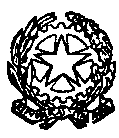 ISTITUTO COMPRENSIVO "L. LUZZATTI" SAN POLO DI PIAVE Via Roma, 38 - 31020 San Polo di Piave (TV) Tel. 0422/855062 C. F.: 80012450260 - C. M.: TVIC86000B - E-mail: tvic86000b@istruzione.it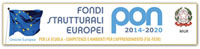 OGGETTO: Conferimento dell’incarico di referente alla sicurezza di plesso e figure sensibili per l’A.S. 2018-2019PLESSO: Scuola  di Piave IL DIRIGENTE SCOLASTICOIn ottemperanza a quanto previsto dal D. Lgs. 81/2008 e s.m.i. in materia di salute e sicurezza sui luoghi di lavoro ed in riferimento alle Direttive Regionali dell’Ufficio Scuola, dopo aver valutato assieme all’RSPP ed al RLS le figure candidate ed aver verificato l’avvenuta formazione ovvero la pianificazione della stessa nel corso dell’A.S. in corso,INCARICAcome referente alla sicurezza e figure sensibili per l’A.S. in corso i lavoratori:  Il Dirigente ScolasticoDott. ssa Paola GardenalINCARICHI RELATIVI ALLA GESTIONE DELLA SICUREZZA A.S. 2018-2019INCARICHI RELATIVI ALLA GESTIONE DELLA SICUREZZA A.S. 2018-2019INCARICHI RELATIVI ALLA GESTIONE DELLA SICUREZZA A.S. 2018-2019PLESSO Scuola Primaria San Polo di Piave ReferenteDE BATTISTA LAURA PLESSO Scuola Primaria San Polo di Piave Addetti al P.S.BRISOTTO PAOLA PLESSO Scuola Primaria San Polo di Piave Addetti al P.S.CHIZZALI ALESSANDRA PLESSO Scuola Primaria San Polo di Piave Addetti al P.S.RAGAZZO ANTONELLAPLESSO Scuola Primaria San Polo di Piave Addetti al P.S.SOLDATI PAMELAPLESSO Scuola Primaria San Polo di Piave Addetti al P.S.CADAMURO LAURAPLESSO Scuola Primaria San Polo di Piave Addetti al P.S.CANDIAGO MARIA AUGUSTAPLESSO Scuola Primaria San Polo di Piave Addetti al P.S.CACCIATORE IVANAPLESSO Scuola Primaria San Polo di Piave Addetti al P.S.VENDRAME MARILENAPLESSO Scuola Primaria San Polo di Piave Addetti al P.S.PILLON ANNALISAPLESSO Scuola Primaria San Polo di Piave Addetti al P.S.LUPO SALVATOREPLESSO Scuola Primaria San Polo di Piave Addetti Antincendio CARRARO TIZIANAPLESSO Scuola Primaria San Polo di Piave Addetti Antincendio FURLAN LORELLAPLESSO Scuola Primaria San Polo di Piave Addetti Antincendio DE BATTISTA LAURAPLESSO Scuola Primaria San Polo di Piave Addetti Antincendio CACCIATORE IVANAPLESSO Scuola Primaria San Polo di Piave Addetti Antincendio FANTIN PATRIZIOPLESSO Scuola Primaria San Polo di Piave Addetti Antincendio PILLON ANNALISAPLESSO Scuola Primaria San Polo di Piave Addetti Antincendio LUPO SALVATOREPLESSO Scuola Primaria San Polo di Piave Addetti Antincendio PLESSO Scuola Primaria San Polo di Piave Addetti Antincendio 